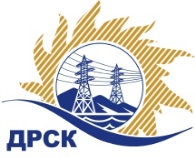 Акционерное Общество«Дальневосточная распределительная сетевая  компания»ПРОТОКОЛ № 114/МИ-Рзаседания Закупочной комиссии по рассмотрению заявок по открытому запросу предложений на право заключения договора поставки:   
«Компоненты системы учета третьего типа (в рамках создания АИИС КУЭ РРЭ в филиале АО "ДРСК" "АЭС") 
(закупка 2, раздела 2.5 ГКПЗ 2018 г.)Способ и предмет закупки: открытый запрос предложений  на право заключения Договора поставки: «Компоненты системы учета третьего типа (в рамках создания АИИС КУЭ РРЭ в филиале АО "ДРСК" "АЭС") (закупка 2, раздела 2.5 ГКПЗ 2018 г.)ПРИСУТСТВОВАЛИ:  члены постоянно действующей Закупочной комиссии 1-го уровня АО «ДРСК» .ВОПРОСЫ, ВЫНОСИМЫЕ НА РАССМОТРЕНИЕ ЗАКУПОЧНОЙ КОМИССИИ: О  рассмотрении результатов оценки заявок УчастниковО признании заявок соответствующими условиям Документации о закупкеО предварительной ранжировке заявок.О проведении переторжкиРЕШИЛИ:По вопросу № 1 Признать объем полученной информации достаточным для принятия решения.Утвердить цены, полученные на процедуре вскрытия конвертов с заявками участников открытого запроса предложений.По вопросу № 2Признать заявки АО "Электротехнические заводы "Энергомера", ООО  "Энергопроект"   удовлетворяющим по существу условиям Документации о закупке и принять их к дальнейшему рассмотрению соответствующими условиям Документации о закупке и принять их к дальнейшему рассмотрению. По вопросу № 3     Утвердить предварительную ранжировку заявок Участников:По вопросу № 4Провести переторжку. Допустить к участию в переторжке заявки следующих участников: АО "Электротехнические заводы "Энергомера", ООО  "Энергопроект". Определить форму переторжки: заочная.Назначить переторжку на 22.01.2018. в 14:00 час. (амурского времени).Место проведения переторжки: rushydro.roseltorg.ru Ответственному секретарю Закупочной комиссии уведомить участников, приглашенных к участию в переторжке, о принятом комиссией решенииПровести переторжку. Терёшкина Г.М.Тел. (4162) 397-260г. Благовещенск«  18  » января 2018№п/пНаименование Участника закупки и его адресЦена заявки без НДС на участие в закупке1.ООО  "Энергопроект" 19 402 323.122.АО "Электротехнические заводы "Энергомера" 19 394 006.28Место в предварительной ранжировкеНаименование участника и его адресСтрана происхожденияЦена заявки на участие в закупке без НДС, руб.Итоговая оценка предпочтительности заявок1 местоАО "Электротехнические заводы "Энергомера" РФ19 394 006.280,5022 местоООО  "Энергопроект" РФ19 402 323.120,500Секретарь Закупочной комиссии  1 уровня АО «ДРСК____________________М.Г. Елисеева